系统化质量管理新思维SQM与TQM研习班主办单位：一六八培训网 www.peixun168.com时间地点：2018年11月03-04日  广州课程费用：3800元/人（培训费用包含资料费、证书费、场地费、讲师费、茶点费等）【不含午餐、晚餐、交通、住宿等费用，需订午餐和住宿的学员请提前将要求报会务组，便捷且省费！】报名电话：0755-86154193  86154194【联 系 人】胡先生   林先生注：本课程可为企业提供上门内训服务和咨询服务，欢迎来电咨询！概述/Overview课程背景近代工业技术与管理迅速发展,产生了三种压力:a顾客对质量的要求提高b顾客对质量的要求提高,相对使工厂作业落后c质量成本居高三种压力导致公司在市场上的竞争处于不利的地位。为克服上面的三种压力，只靠统计的质量管理已无法因应，因此必须将以往的技术、制造、检验部门的质量管理，扩至包括市场调查、研究发展、设计管制、进料管制、制程管制、质量保证、销售服务等的管制，使公司各部门全体人员共同协力合作参与质量管理活动，公司的品质管理必须是全员、全过程、全公司范围的品质管理。本课程系统讲授了費根堡姆、戴明、朱兰、克劳士比四位大师有关全面质量管理（Total Quality Management）的特点、运行程序、操作方法及实施步骤的论述，重点介绍了TQM推行过程中的主要项目、TQM管理技术等方面的技能，将帮助经理人根据企业的实际，有的放矢地加强全面质量管理工作，切实促进企业效率和有效性的大幅度提高。课程收益掌握TQM全面质量管理模式带来的先进管理思想和理念；掌握TQM全面质量模式推行的流程和方法；掌握TQM全面质量管理“三全”“四一切”在工作中的实际应用；掌握新产品项目管理、CP或QC工程图制作；掌握质量成本包括预防成本、检查成本、失败成本的统计；掌握5M1E管理与质量控制、质量信息沟通体制建立、有效管理质量改进过程；建立实施消除麻烦系统、基础单元的零缺陷作业法；建立QCC品管圈对疑难问题进行研究和改善；学会应用相关的品质工具；培训对象质量经理、质量工程师、SQE、生产副总、生产主管、车间主任、班组长、企业研发设计部、技术部、工程部的总工、主管与骨干人员等。活动纲要/Outline第一部分：管理、质量意识、全面质量管理、质量管理原则什么是管理？管理与操作的差别？管理的四大功能和管理的12要素模型？管理者与操作者的差别？何为质量？质量的三要素：要求、固有特性、满足要求的程度产品、过程、体系三层次的质量何谓全面品质管理(TQM)“三全”“四一切”的含义及实施重点“三全”“四一切”与质量管理八大原则PDCA循环及应用TQM特色改善与预防之道TQM项目推行的流程和方法第二部分：如何通过过程及系统的管理，提高过程能力成熟度和稳定，从质量控制走向真正意义上的质量保证；系统化质量管理（SQM）的基本实施项目。何谓过程方法；何为系统化质量管理的方法何为质量控制何为质量保证系统化质量管理新思维的和方法，从质量控制走向真正意义上的质量保证系统化质量管理（SQM）的基本实施项目需求开发过程：过程输入、输出；需求开发、评审、承诺、变更管理、需求跟踪技术解决方案或设计开发过程：过程输入、输出；输入评审、设计开发、输出评审、验证、确认、变更控制采购过程：过程输入、输出；供应商初期评价、定期评价、采购信息、采购产品的验证生产、交付和服务提供过程：过程输入、输出生产计划、生产准备、过程控制、产品验证、发行和交付管理的共性实践项目：过程及系统管理的12要素模型过程管理者如何进行过程管理？如何通过过程管理，提高过程能力成熟度和稳定，从质量控制走向真正意义上的质量保证系统管理者如何管理系统？如何通过系统管理，提高系统能力成熟度和稳定，从质量控制走向真正意义上的质量保证第三部分：产品质量前期策划APQP（新产品项目管理）、FMEA和CP或QC工程图计划和确定项目阶段工作项目讲解与实例练习产品设计和开发阶段工作项目讲解与实例练习过程设计和开发阶段工作项目讲解与实例练习产品和过程确认阶段工作项目讲解与实例练习反馈、评定和纠正措施阶段工作项目讲解与实例练习FMEA和控制计划或QC工程图实例练习，FMEA和控制计划QC工程图案例分析第四部分：基于PONC的管理模型与有效管理质量改进过程发现“隐形工厂”PONC不符合要求代价模型展开建立PONC不符合要求代价表盘PONC不符合要求代价管理方法质量成本统计案例分析与练习建立质量改进的组织实施质量战略的计划落实关键过程与指标过程改进的量化计划第五部分：建立实施消除麻烦系统与质量信息沟通体制建立Cerosys实施与ECR(错误根源消除)系统建立同基层沟通的模式实施三种递进式的方法建立正式的CAT(正式的改进系统)系统第六部分：基础单元的零缺陷作业法Cerosys与基础单元基础单元的运行模式基层员工的五项修炼第七部分：QCC品管圈推行与组建流程全公司QCC推进步骤准备、培训阶段 立法阶段 宣贯阶段 实施阶段 成果发表评价、奖励阶段与改进阶段品管圈活动推行步骤主题选定计划拟订现状把握目标设定解析对策拟订对策实施效果确认标准化检讨改进佳能公司QCC案例分析第八部分：品质工具介绍新旧品管手法应用六西格玛带给我们的先进的管理思想和理念品质工具应用练习课程总结&问题解答讲师介绍/Lecturer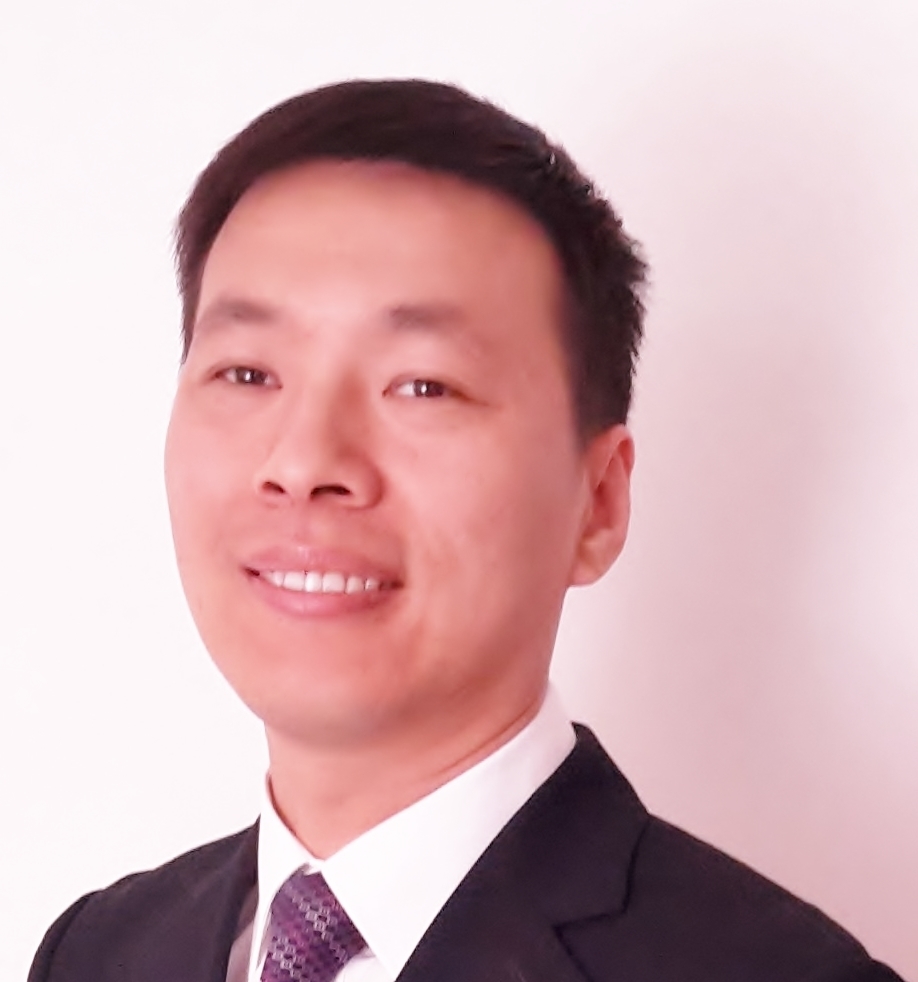 周得良TWI（JI、JR、JM、JS）、MTP版权课程日本产业训练协会授权讲师（中国地区目前为止共12位）；12年汽车行业和IT行业质量管理、研发管理培训咨询经历（100个以上咨询项目）；TS16949及AIAG五大工具、ISO质量环境职业健康安全及食品安全体系标准资深讲师和咨询顾问；ISO26262、CMMI、ASPICE、ISO15504资深顾问；美国卡耐基梅隆大学SEI授权外部评估员、国家注册质量工程师；IRCA和国家注册质量审核员、环境体系高级审核员……专业背景：多家公司中高层管理者管理实践（云南盘龙云海长沙公司-人力资源管理、香港精电和香港新生电机-ISO体系管理和生产质量管理、深圳稳赢-软件研发管理和项目管理）； 从事培训咨询行业12年，主讲公开课1千多场（参加培训公司包括飞利浦、佳能、日资京瓷美达、粤海集团、深圳招商局、中粮集团、比亚迪、艾默生等知名企业），培训人次超过10万人次。主讲到场培训1千多场，培训人次超过10万人次。其中，深大极光、亿程交通信息、APM、北海永昶电子、惠州光弘科技等多家企业与周得良顾问咨询合作长达8年之久，咨询客户对顾问咨询服务满意度评价极高。主要辅导咨询项目和咨询项目数量：TWI（JI、JR、JM、JS）一线主管技能训练和MTP中高层管理技能训练咨询项目：5个项目汽车供应链ISO/TS16949、五大工具和汽车零部件企业质量系统过程改进、VDA6.3和6.5咨询项目：35个项目零缺陷品质管理、TQM、QCC、质量奖、六西格玛项目：7个项目CMMI能力成熟度模型（过程改进和项目管理）ISO26262、ASPICE及ISO15504项目：20个项目5、PMC生产物料管理和精益生产及现场管理改善系列（精益生产、8S、目视管理、TPM、IE等）项目：6个项目6、ISO9001/ISO14001/OHSAS18001 /ISO27001/ISO20000/ISO22000等体系咨询项目:共60个以上、三、主要讲授课程和重要培训客户评价：1、TWI（JI、JR、JM、JS）一线主管技能训练和MTP中高层管理技能训练：MTP和TWI（日本产业训练协会授权国际标准化课程和教师）、管理基础和角色认知（管理概念、组织运作管理四原则、管理与基准、管理与人的行为）、部属培育启发与工作指导JI、与部属信赖关系形成及与人有关问题处理JR、工作管理与管理流程（计划、命令、控制、协调）、变革管理与工作改善JM、实现良好管理与领导者领导带动技巧、有效管理沟通技能、时间管理与目标计划系统、BOS经营运作管理系统与过程改进等；2、ISO国际标准和TS16949系列：TS16949、五大工具(APQP\FMEA\SPC\MSA\PPAP)、VDA6.3、VDA6.5、ISO9001：2015新版、ISO14001：2015新版等；3、品质管理（工具、技术、品质成本）系列：8D、新旧QC手法、零缺陷品质、QCC、TQM、防错技术、质量成本、供应商评价、QFD、PDCA、质量统计技术与质量数据分析、质量检验员、质量工程师、抽样技术培训、5-WHY分析法等；4、CMMI能力成熟度模型与ISO26262、ASPICE及ISO15504系列：CMMI基础、CMMI过程域实施、成功过程改进之方法、高级量化研发项目管理、ISO26262汽车电子电气系统功能安全、ASPICE及ISO15504软件过程改进和能力评估等；《系统化质量管理新思维SQM与TQM研习班》报名回执  填好下表后传真至0755-86154195/ 021-51012039（此表复印有效）----------------------------------------------------------------------------------其他报名方式 Contact information全国客户服务热线：400-6364-168电话报名 0755-86154193、86154194  021-51872644                                                                          电邮报名 peixun168@hotmail.com传真报名 0755-86154195   单位名称发票抬头发票内容：□1、咨询费 □2、会务费发票内容：□1、咨询费 □2、会务费公司地址联系人电话手机手机职务传真E-mailE-mail参加学员名单姓名职务职务职务手 机E-mailE-mailE-mail参加学员名单参加学员名单参加学员名单参加学员名单参会人数：_________人，费用合计：_________元； 付款方式：□ 转帐 □ 现金发票类别： □ 增值税普通发票  □ 增值税专用发票（需提供一般纳税人开票资料）参会人数：_________人，费用合计：_________元； 付款方式：□ 转帐 □ 现金发票类别： □ 增值税普通发票  □ 增值税专用发票（需提供一般纳税人开票资料）参会人数：_________人，费用合计：_________元； 付款方式：□ 转帐 □ 现金发票类别： □ 增值税普通发票  □ 增值税专用发票（需提供一般纳税人开票资料）参会人数：_________人，费用合计：_________元； 付款方式：□ 转帐 □ 现金发票类别： □ 增值税普通发票  □ 增值税专用发票（需提供一般纳税人开票资料）参会人数：_________人，费用合计：_________元； 付款方式：□ 转帐 □ 现金发票类别： □ 增值税普通发票  □ 增值税专用发票（需提供一般纳税人开票资料）参会人数：_________人，费用合计：_________元； 付款方式：□ 转帐 □ 现金发票类别： □ 增值税普通发票  □ 增值税专用发票（需提供一般纳税人开票资料）参会人数：_________人，费用合计：_________元； 付款方式：□ 转帐 □ 现金发票类别： □ 增值税普通发票  □ 增值税专用发票（需提供一般纳税人开票资料）参会人数：_________人，费用合计：_________元； 付款方式：□ 转帐 □ 现金发票类别： □ 增值税普通发票  □ 增值税专用发票（需提供一般纳税人开票资料）参会人数：_________人，费用合计：_________元； 付款方式：□ 转帐 □ 现金发票类别： □ 增值税普通发票  □ 增值税专用发票（需提供一般纳税人开票资料）